		Poradnia Psychologiczno-Pedagogiczna w Połczynie-Zdroju 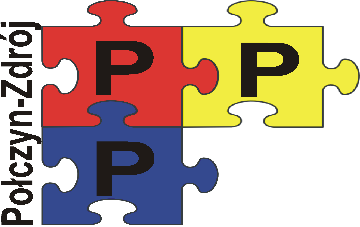 	   ul. Jana Pawła II 4    78-320 Połczyn-Zdrój   tel.533-556-605	   www.polczynzdroj.naszaporadnia.com email: poradniapz@gmail.com ZGŁOSZENIE DO PORADNI Data zgłoszenia ……………………………………     Telefon kontaktowy ……………………………………......Imię i nazwisko dziecka…………………………………………………………………………................................	PESEL:Data i miejsce urodzenia ……………………………………………………………………………………………..   Szkoła /przedszkole …..………..……………………………………………….……………..klasa/grupa ….……..Miejsce zamieszkania …………………………………………………..………………………………………….....  Imię i nazwisko rodzica zgłaszającego dziecko ……………………...……………………………………………… Ma kartę w Poradni Psychologiczno – Pedagogicznej w Połczynie Zdroju*  TAK     NIEZgłaszane potrzeby w obszarach :	nauka,  zachowanie dziecka,  w emocjach,  w koncentracji uwagi,   wady wymowy,  w rozwoju dziecka,  relacji w rodzinie,  uzależnienia,  możliwości w dalszej drodze kształcenia,  inne – należy podać jakie?)………………………………………………………..Oczekiwania rodzica/ pełnoletniego ucznia  …………………………………………………...………………………………………………………………………………………………………………...………………………………..Wyrażam zgodę na badania/konsultacje……………………………………………………………………………………………………………..(data i podpis)……………………………………………………………………………………………………………..(data i podpis)……………………………………………………………………………………………………………..(data i podpis)……………………………………………………………………………………………………………..(data i podpis)……………………………………………………………………………………………………………..(data i podpis)					 ……………………………………………………………………………………………………………..(data i podpis)					 2. Wyrażam zgodę / nie wyrażam zgody na kontakt pracownika poradni ze specjalistami w celu poszerzenia wiedzy                      w procesie  diagnostycznym:  	 	 ze szkołą/ przedszkolem/placówką oświatową 	 z pracownikiem socjalnym.3. Klauzula informacyjna RODOZgodnie z art. 13 ust. 1 i ust. 2 rozporządzenia Parlamentu Europejskiego i rady (UE) 2016/679 z dnia 27 kwietnia 2016 r.                 w sprawie ochrony osób fizycznych w związku z przetwarzaniem danych osobowych i w sprawie swobodnego przepływu takich danych oraz uchylenia dyrektywy 95/46/WE (ogólnego rozporządzenia o ochronie danych), (Dz. Urz. z 04.05.2016 r. UE L119, s.1 do 88), dalej RODO, informuję, że:Administratorem Pani/Pana danych osobowych jest Poradnia Psychologiczno-Pedagogiczna w Połczynie Zdroju,                             78-320 Połczyn Zdrój, ul. Jana Pawła II 4, e-mail: poradniapz@gmail.com, tel. +48 533 556 605, w imieniu, której działa Dyrektor Poradni, zwana dalej Administratorem; Dane kontaktowe do inspektora ochrony danych: Dariusz Florek, kontakt  pod adresem poczty elektronicznej - e-mail: darekflorek71@gmail.com ;Pani/Pana dane osobowe przetwarzane będą w celu: realizacji zadań wynikających z przepisów prawa, w szczególności ustawy o systemie oświaty, ustawy Prawo oświatowe, ustawy Kodeks postępowania administracyjnego, ustawy Kodeks pracy,                       na podstawie art. 6 ust. 1 lit. c) i art. 9 ust. 2 lit. b) RODO i wypełnienia obowiązku prawnego ciążącego na administratorze, wynikającego z w/w ustawy w zakresie niezbędnym do diagnozowania dzieci i młodzieży, udzielania dzieciom i młodzieży oraz rodzicom bezpośredniej pomocy psychologiczno-pedagogicznej, realizowania zadań profilaktycznych oraz wspierających wychowawczą i edukacyjną funkcję przedszkola, szkoły i placówki, w tym wspieranie nauczycieli w rozwiązywaniu problemów dydaktycznych i wychowawczych, organizowania i prowadzenia wspomagania przedszkoli, szkół i placówek                   w zakresie realizacji zadań dydaktycznych, wychowawczych i opiekuńczych przez okres niezbędny do realizacji ww. zadań, dochodzenia praw lub roszczeń, a po tym okresie przez czas oraz w zakresie wymaganym przez przepisy powszechnie obowiązującego prawa niezbędnym do celów archiwalnych w interesie publicznym;Ma Pan/Pani prawo wniesienia skargi do Prezesa Urzędu Ochrony Danych Osobowych, gdy uzna Pani/Pan, iż przetwarzanie danych osobowych Pani/Pana dotyczących narusza przepisy ogólnego rozporządzenia o ochronie danych osobowych z dnia    27 kwietnia 2016 r. (RODO), na adres:Prezes Urzędu Ochrony Danych Osobowych, ul. Stawki 2, 00-193 Warszawa;Oświadczam że podane dane osobowe są one zgodne z prawdą.Zapoznałem(-am) się z treścią klauzuli informacyjnej zamieszczonej na BIP i na tablicach informacyjnych Administratora,                       w tym z informacją o celu i sposobach przetwarzania danych osobowych oraz prawie dostępu do treści swoich danych i prawie ich poprawiania.                                                                   …………………..….…………………………………………..                                                                                            ( data i czytelny podpis rodzica )